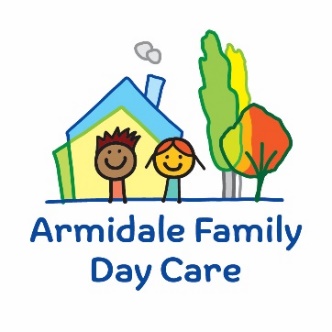 	Parent/Guardian Request for Educator Additional Approval Regulation 124 Number of children who can be educated and cared for—family day care educator,A family day care educator must not educate and care for more than 7 children at a family day care residence or approved family day care venue at any one time….(5) Despite sub regulations (1) to (4), the approved provider of a family day care service may approve, in writing, a family day care educator to educate and care for more than 7 children, or more than 4 children who are preschool age or under, at any one time, in exceptional circumstances. (6) For the purposes of sub regulation (5), exceptional circumstances exist if—*(a) all the children being educated and cared for by the family day care educator are siblings in the same family; or (b) a child to be educated and cared for is determined to be in need of protection under a child protection law and the family day care educator is determined to be the best person to educate and care for the child; or (c) the family day care residence or approved family day care venue is in a rural or remote area and no alternative education and care service is available. *Please note (a) is when the four children in care are from the same family and you are needing care for a fifth child.Childs Full Name___________________________________________________Age_________Date of Birth____________________________________________________________________Date/s care is required_____________________________________Preferred Educator name if no other Educator has spaces within ratio____________________________________________________________________________Reason for Requesting Additional Approval ________________________________________________________________________________________________________________________________________________________________________________________________________________________________________________________________________________________________________________________________________________________________________________________Parent/Guardian Name_____________________________________________Signature _________________________________________________________Date______________________________________________________________